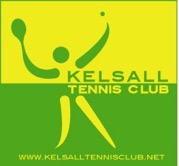 KELSALL TENNIS CLUB MARCH NEWSLETTERWelcome to the new tennis season at Kelsall tennis club, which starts on 1st April. Membership fees are now due and the code to the courts will be changed at the beginning of April.All the details are on our website www.kelsalltennisclub.net or in the clubhouse. We are excited to confirm that the 2 lower courts will be resurfaced at the end of May, therefore for the first time in many years we have had to increase the membership fees. There will be limited use of the courts for the 2 weeks whilst the work takes place.  The courts will be painted later in the summer and again the courts will be out of action but only for a short while.  We would like to encourage more adult members to play and have an opportunity to meet other players. We will run an adult club night for all full adult members, on a Friday evening from 5.30 to 7.30, starting on 19th April. As part of the club night, we will provide some light refreshment. We have had very little success in running a club night on other weekdays, so we hope that members will support this initiative. We will review attendance after the first 4 weeks. In addition, on Monday mornings, from 22nd April, there will be an adult club session from 10-12. All day-time and full adult members are welcome.On 6th April we will hold our annual Ground force day to prepare the club for the new season, many hands make light work.  It will start at 12.00 followed by social tennis.Coaching for the new season will be available on the website soon.A new summer social Intra-Club Singles League for men and women aged 18and over of all ability levels will start Saturday 5 April. It is open to players of all abilities and we will try our best to place you in an appropriate division for your ability, If, you are interested then email tattenhalltennis@gmail.com or contact Berin on 07775 523250 by Sunday 26 March at the very latest. Places are limited.